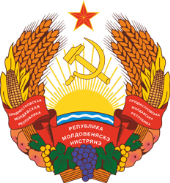 Запрос ценовой информации по разработке государственной информационной системы «Единая информационная система охраны труда».	от «26» сентября 2023 г.                                                  Потенциальным исполнителям	В соответствии с нормами ч. 4 статьи 16 Закона Приднестровской Молдавской Республики от 26 ноября 2018 года № 318-З-VI «О закупках в Приднестровской Молдавской Республике» и в целях изучения рынка товаров, работ, услуг и цен на соответствующие услуги, Министерство экономического развития Приднестровской Молдавской Республики приглашает заинтересованных лиц представить ценовую информацию о стоимости второго этапа по разработке государственной информационной системы «Единая информационная система охраны труда» (далее – ЕИСОТ) в соответствие с основными требованиями к ЕИСОТ (прилагается). Второй этап создания ЕИСОТ (в течение 2023 года):1. Создание прикладных компонентов ЕИСОТ:а) подсистема «размещение информации»;б) подсистема «обучение охране труда»;в) подсистема «несчастные случаи на производстве».2. Начало создания центрального сервера оператора ЕИСОТ (установка и настройка серверного оборудования, организация работы сервера).3. Обеспечение временной (тестовой) площадки ЕИСОТ, размещение на ней основных централизованных общесистемных компонентов ЕИСОТ, а также прикладных компонентов.4. Проверка защищенности подключений координатора ЕИСОТ и оператора ЕИСОТ к глобальной сети Интернет (проверка и настройка средств защиты, в том числе межсетевых экранов).5. Подготовка предложений по обеспечению оператора ЕИСОТ компьютерной техникой, сетевым оборудованием и средствами информационной безопасности (определение рекомендуемых технических параметров серверного и сетевого оборудования, необходимого для функционирования ЕИСОТ).Третий этап создания ЕИСОТ (в течение 2024 года):1. Завершение работ по созданию разделов и прикладных компонентов ЕИСОТ:а) подсистема «учет специалистов по охране труда»;б) подсистема «реестр организаций, аккредитованных в области охраны труда»;в) подсистема «публикации, комментарии и разъяснения».2. Завершение работ по созданию центрального сервера оператора ЕИСОТ (закупка оборудования центрального сервера ЕИСОТ, настройка резервного копирования данных, организация антивирусной защиты, установка и конфигурирование программного обеспечения).3. Работы по интеграции компонентов ЕИСОТ на центральный сервер (перенос на центральный сервер оператора ЕИСОТ основных централизованных общесистемных компонентов ЕИСОТ, а также прикладных компонентов).4. Проведение итогового тестирования ЕИСОТ (ввод в эксплуатацию) и начало функционирования ЕИСОТ.Примечание: лимит финансирования создания ЕИСОТ, предусмотренного Фондом капитальных вложений, составляет:– на выполнение второго этапа – 150 000 рублей Приднестровской Молдавской Республики;– на выполнение третьего этапа – 150 000 рублей Приднестровской Молдавской Республики.Запрос цен, предложений и закупки в рамках второго этапа создания ЕИСОТ будут проводиться в октябре 2023 года.Запрос, предложений и закупки в рамках третьего этапа создания ЕИСОТ будет проводиться в 2024 году. В связи с тем, что закупка будет проводиться в 2023 году, 2024 году, просим присылать коммерческие предложения в рамках второго этапа создания ЕИСОТ.Основные условия исполнения контракта, заключаемого по результатам запроса-предложений:1. Источник финансирования-средства Фонда капитальных вложений.2. Цена Контракта является твердой и определяется на весь срок действия Контракта в соответствии с правилами, установленными законодательством, для определения цены для запроса предложений. Цена по Контракту может изменятся только в случаях, порядке и на условиях, предусмотренных законодательством Приднестровской Молдавской Республики в сфере закупок в том числе:– в сторону увеличения в исключительных случаях, связанных с объективными причинами изменениями конъюнктуры цены на рынке, в пределах суммы зарегистрированного Контракта.– в сторону уменьшения в пределах суммы зарегистрированного Контракта.2.1. Срок действия контракта – с момента подписания обеими сторонами до 31 декабря 2023 года, но в любом случае до полного исполнения сторонами обязательств.2.2. Исполнитель второго этапа создания ЕИСОТ обязуется принять участие в запросе, предложений и закупки в рамках третьего этапа создания ЕИСОТ. 2.3. Сроки предоставления ценовой информации до 16:45 4 октября 2023 года на электронный адрес: minekon_pmr@mail.ru или в письменном виде по адресу: г. Тирасполь, ул. 25 Октября,100 (канцелярия).3. Планируемый период проведения запроса предложений – октябрь 2023 года.4. При предоставлении предложений в обязательном порядке указывать:– Реквизиты вашего документа (дата и №);– Цены на оказание услуг;– Срок действия цены5.Контактный телефон:0533-7-33-85 по закупочной документации; по техническим вопросам 0533-9-56-86.Приложение к Запросу ценовой информации по разработке ЕИСОТОсновные требования к ЕИСОТСтруктура разделов и подразделов ЕИСОТВ ЕИСОТ должны быть реализованы функции следующих пользователей:а) координатор ЕИСОТ – исполнительный орган государственной власти, осуществляющий выработку и реализацию государственной политики в сфере охраны труда, обеспечивающий общую координацию и функционирование ЕИСОТ;б) оператор ЕИСОТ – организация, осуществляющая сбор, обработку и отражение данных на центральном сервере ЕИСОТ;в) пользователь ЕИСОТ – лицо (физическое лицо или организация), пользующееся услугами ЕИСОТ для получения информации или решения сопутствующих задач в сфере охраны труда в соответствии с предоставляемыми ЕИСОТ сервисами;г) участники ЕИСОТ – органы государственной власти и организации, участвующие в информационном обеспечении функционирования ЕИСОТ, определенные координатором ЕИСОТ.В ЕИСОТ должны быть созданы подсистемы с реализацией следующих основных функций:а) подсистема «размещение информации»:– должна быть обеспечена возможность создания многоуровневых элементов (публикаций), отображаемых в разделах (подразделах) ЕИСОТ (в том числе в разделе «Новости в сфере охраны труда»). Указанные элементы (публикации) должны поддерживать размещение текстовой и графической, в том числе размещение электронных файлов;– возможность разграничения прав доступа (для участников ЕИСОТ) в части создания новых элементов (публикаций) в разделах ЕИСОТ, а также редактирования размещенной информации;б) подсистема «обучение охране труда»:– в подсистеме должна быть реализована возможность прохождения пользователями ЕИСОТ (в том числе гостевыми гостевой аккаунтами) тестирования по вопросам охраны труда;– в подсистеме должна быть реализована возможность редактирования вопросов для тестирования по охране труда (для участников ЕИСОТ, получивших соответствующие права доступа).в) подсистема «несчастные случаи на производстве»:– в подсистеме должна быть обеспечена возможность пользователей (уполномоченных сотрудников юридический лиц и индивидуальных предпринимателей) подписывать квалифицированной электронной подписью материалы о несчастных случаях;– подсистема должна обеспечивать автоматическое направление поступивших материалов о несчастных случаях, подписанных квалифицированной электронной подписью, в уполномоченные организации;– в подсистеме рекомендуется обеспечить возможность ее интеграции с Государственной информационной системы «Межведомственный электронный документооборот» (в части направления поступивших материалов о несчастных случаях);– в подсистеме должна быть реализована возможность редактирования адресов рассылки для автоматического направления поступивших материалов о несчастных случаях (для участников ЕИСОТ, получивших соответствующие права доступа).г) подсистема «учет специалистов по охране труда»:– в подсистеме должна быть обеспечена возможность введения электронной базы данных (реестра) аттестованных специалистов по охране труда (доступно для участников ЕИСОТ, получивших соответствующие права доступа);– в подсистеме должна быть реализована функция поиска (по номеру удостоверения) специалистов из электронной базы данных, с учетом обеспечения сохранности их персональных данных (доступно для всех пользователей системы, в том числе гостевых аккаунтов).д) подсистема «реестр организаций, аккредитованных в области охраны труда»:– в подсистеме должна быть обеспечена возможность введения электронной базы данных (реестра) организаций, аккредитованных в области охраны труда (доступно для участников ЕИСОТ, получивших соответствующие права доступа);– реестр должен быть отображен в соответствующем разделе ЕИСОТ в виде графической информации;– в подсистеме рекомендуется обеспечить возможность ее интеграции с Государственной информационной системой «Реестр документов разрешительного характера», в части направления электронной базы данных (реестра) организаций, аккредитованных в области охраны труда.е) подсистема «публикации, комментарии и разъяснения»:– в подсистеме должна быть реализована функция «вопрос-ответ»;– в подсистеме рекомендуется обеспечить ретроспективу вопросов и ответов;– в подсистеме должна быть обеспечена возможность создания многоуровневых элементов (публикаций), отображаемых в разделах (подразделах) ЕИСОТ, с возможностью добавления ответов (комментариев) к размещенным публикациям. Указанные элементы (публикации) должны поддерживать размещение текстовой и графической, в том числе размещение электронных файлов.Требования к эргономике и технической эстетике:Графический пользовательский интерфейс должен быть реализован как веб-приложение, используемое пользователями через веб-браузеры Google Chrome, Mozilla FireFox, Opera, Apple Safari версий, официально поддерживаемых производителями. Веб-интерфейсы должны быть адаптированы под минимальную ширину 1280 пикселя (для использования на персональных компьютерах), а также адаптированы для работы на мобильных устройствах под минимальную ширину 400 пикселя. Переходы пользователя между всеми веб-страницами пользовательского интерфейса должны осуществляться через систему навигации, включающую гиперссылки и другие элементы перехода между страницами. Веб-интерфейсы подсистем должны корректно работать и отображаться на следующих браузерах: – Mozilla Firefox версии 27 и выше; – Google Chrome версии 28 и выше. Визуальное оформление ЕИСОТ согласуется с Министерством экономического развития Приднестровской Молдавской Республики. Макеты визуализации форм ЕИСОТ должны быть согласованы (с Министерством экономического развития Приднестровской Молдавской Республики), разработаны и представлены на этапе технического проектирования. Требования к ЕИСОТЕИСОТ должна отвечать требованиям к государственным информационным системам, установленными следующими нормативными правовыми актами Приднестровской Молдавской Республики:Закон Приднестровской Молдавской Республики от 19 апреля 2010 года № 57 З -IV «Об информации, информационных технологиях и о защите информации» (САЗ 10-16);Закон Приднестровской Молдавской Республики от 3 июля 2017 года № 205-З-VI «Об электронном документе и электронной подписи» (САЗ 17-28);Закон Приднестровской Молдавской Республики от 16 апреля 2010 года № 53-З-IV «О персональных данных» (САЗ 10-15);Постановление Правительства Приднестровской Молдавской Республики от 22 января 2018 года № 17 «Об утверждении Требований к порядку создания, развития, ввода в эксплуатацию, эксплуатации и вывода из эксплуатации государственных информационных систем, дальнейшего хранения содержащейся в их базах данных информации» (САЗ 18-4);Постановление Правительства Приднестровской Молдавской Республики от10 января 2018 № 4 «Об определении алгоритма электронных подписей, используемых при работе государственных информационных систем Приднестровской Молдавской Республики» (САЗ 18-2);Распоряжение Правительства Приднестровской Молдавской Республики от 11 апреля 2022 года № 324р «Об утверждении Концепции формирования и функционирования единой информационной системы охраны труда» (САЗ 22-14);Приказ Министерства государственной безопасности Приднестровской Молдавской Республики от 14 декабря 2022 года № 321 «Об утверждении Требований о защите информации, содержащейся в государственных информационных системах».Исходные тексты и программная документацияПо окончании работ должна быть разработана техническая документация в соответствии с требованиями нормативных правовых актов, устанавливающих требования к государственным информационным системам, в том числе следующая техническая документация:− паспорт ЕИСОТ; − схема размещения и взаимодействия компонентов ЕИСОТ; – матрица доступа к разделяемым информационным ресурсам ИС;− руководство пользователя; − руководство администратора.Для разрабатываемой системы по окончанию работ должны быть представлены в электронном виде (на оптическом CD или DVD носителе) исходные тексты прикладного программного обеспечения, включая контрольные суммы для каждого файла.МИНИСТЕРУЛ ДЕЗВОЛТЭРИЙ ЕКОНОМИЧЕАЛ РЕПУБЛИЧИЙМОЛДОВЕНЕШТЬ НИСТРЕНЕМIНIСТЕРCТВО ЕКОНОМIЧНОГО РОЗВИТКУПРИДНIСТРОВСЬКОIМОЛДАВСЬКОI РЕСПУБЛIКИМИНИСТЕРСТВОЭКОНОМИЧЕСКОГО РАЗВИТИЯ ПРИДНЕСТРОВСКОЙМОЛДАВСКОЙ РЕСПУБЛИКИМИНИСТЕРСТВОЭКОНОМИЧЕСКОГО РАЗВИТИЯ ПРИДНЕСТРОВСКОЙМОЛДАВСКОЙ РЕСПУБЛИКИМИНИСТЕРСТВОЭКОНОМИЧЕСКОГО РАЗВИТИЯ ПРИДНЕСТРОВСКОЙМОЛДАВСКОЙ РЕСПУБЛИКИМD3300, ПМР, г. Тирасполь, ул. 25 Октября, 100, тел: 0(533) 9-19-65, тел/факс: 0(533) 9-74-10, economy.pmr@gmail.comМD3300, ПМР, г. Тирасполь, ул. 25 Октября, 100, тел: 0(533) 9-19-65, тел/факс: 0(533) 9-74-10, economy.pmr@gmail.comМD3300, ПМР, г. Тирасполь, ул. 25 Октября, 100, тел: 0(533) 9-19-65, тел/факс: 0(533) 9-74-10, economy.pmr@gmail.comНовости в сфере охраны трудаНовости в сфере охраны трудаНовости в сфере охраны трудаНовости в сфере охраны трудаНовости в сфере охраны трудаГосударственные нормативные требования по охране трудаОбучение охране трудаМедицинский осмотрБиблиотека текущих редакций НПАОбщая информация о порядке обучения охране трудаПорядок проведения обязательных медицинских осмотров (обследований)Методики и рекомендации по применению Государственных НПАРеестр аттестованных специалистов по охране трудаПорядок проведения обязательных медицинских осмотров (обследований)Методики и рекомендации по применению Государственных НПАВопросы по теме: «Правовые и организационные основы охраны труда»Перечень организаций, в которых проводятся обязательные медицинские осмотры (обследования)Общественные обсуждения проектовТестирование по охране трудаПеречень организаций, в которых проводятся обязательные медицинские осмотры (обследования)Общественные обсуждения проектовТиповые инструкции по охране трудаПеречень организаций, в которых проводятся обязательные медицинские осмотры (обследования)Аттестация и переаттестация рабочих мест по условиям трудаСредства защиты, специальная одежда и специальная обувьНесчастные случаи на производствеОбщая информация о порядке проведения аттестации рабочих мест по условиям трудаПорядок обеспечения работников специальной одеждой, обувью и СИЗИнформация о причинах и обстоятельствах расследованных несчастных случаях на производствеПроведение переаттестации рабочих мест по условиям трудаПорядок обеспечения работников специальной одеждой, обувью и СИЗМетодические рекомендации по предупреждению несчастных случаев на производствеКомпенсации работникам за тяжелую работу и работу с вредными и (или) опасными условиями трудаТиповые нормы выдачи  работникам специальной одежды, обуви и СИЗПорядок расследования, учета и оформления несчастных случаев на производствеМероприятия по улучшению условий труда на рабочих местахТиповые нормы выдачи  работникам специальной одежды, обуви и СИЗФормы и образцы документовМероприятия по улучшению условий труда на рабочих местахТиповые нормы выдачи  работникам специальной одежды, обуви и СИЗВозмещение вреда, причиненного здоровью работников на производствеМероприятия по улучшению условий труда на рабочих местахТиповые нормы выдачи  работникам специальной одежды, обуви и СИЗСообщение о несчастном случае на производствеПрофессиональные заболевания на производствеГосударственный контроль (надзор)Общественный контрольИнформация о причинах и обстоятельствах расследованных случаев профессиональных заболеваний на производствеПравовые основы осуществления государственного надзора и внутриведомственного государственного контроля Технический инспектор ФПП информируетПорядок расследования, учета и оформления профессиональных заболеваний на производствеУстановленные случаи нарушений Государственных нормативных требований по охране трудаОбщественный инспекторМетодические рекомендации по предупреждению профессиональных заболеваний на производствеРегламент исполнения государственной функции по осуществлению государственного надзора Общественный инспекторМетодические рекомендации по предупреждению профессиональных заболеваний на производствеИсполнительные органы государственной власти, уполномоченные на осуществление государственного надзора и внутриведомственного государственного контроля Общественный инспекторМетодические рекомендации по предупреждению профессиональных заболеваний на производствеПрофилактика нарушений Государственных нормативных требований по охране трудаОбщественный инспекторАккредитация организаций в области охраны трудаИнформация для субъектов малого и среднего бизнесаПубликации, комментарии и разъясненияРеестр аккредитованных организаций, оказывающих услуги в области охраны трудаОсобенности создания систем управления охраной труда в малых предприятияхПубликацииРеестр аккредитованных организаций, оказывающих услуги в области охраны трудаОсобенности создания систем управления охраной труда в малых предприятияхЖурнал «Технадзор»Порядок аккредитации организаций, оказывающих услуги в области охраны трудаОсобенности создания систем управления охраной труда в малых предприятияхВопрос - ответПорядок аккредитации организаций, оказывающих услуги в области охраны трудаОсобенности создания систем управления охраной труда в малых предприятияхРетроспектива вопросов и ответов 